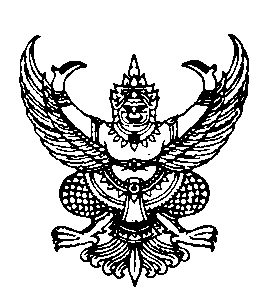 ประกาศองค์การบริหารส่วนตําบลถ้ำพรรณราเรื่อง เปดรับสมัครอาสาสมัครทองถิ่นรักษโลก (อถล.)---------------------------------ดวยกรมสงเสริมการปกครองสวนทองถิ่น ไดริเริ่มโครงการอาสาสมัครทองถิ่นรักษโลก (อถล.) ตามแผนพัฒนาเศรษฐกิจและสังคมแหงชาติฉบับที่สิบสอง พ.ศ.2560 – 2564 ซึ่งเนนการเติบโตที่เปนมิตรกับ สิ่งแวดลอมและตามแมบทการบริหารจัดการขยะมูลฝอยของประเทศ พ.ศ.25859 – 2564 โดยใหความสําคัญการมีสวนรวมของภาคประชาชน เพื่อชวยปกปองรักษาสิ่งแวดลอม เพื่อสรางสมดุลและการใช ประโยชนอยางยั่งยืนและเปนธรรม โดยมีรายละเอียดดังนี้ 1. คุณสมบัติของผูที่จะสมัครเปนอาสาสมัครทองถิ่นรักษโลก (อถล.) 1.1 มีสัญชาติไทย 1.2 มีอายุไมต่ำกวา 7 ปบริบูรณ 1.3 มีภูมิลําเนาอยูในเขตองค์การบริหารส่วนตำบลถ้ำพรรณรา 1.4 มีความสมัครใจและมีจิตอาสาเขามารวมดําเนินกิจกรรมดวยการบริหารจัดการสิ่ง ปฏิกูลและมูลฝอยรวมถึงการปกปองและรักษาสิ่งแวดลอม 1.5 เปนบุคคลที่มีความเสียสละและอุทิศตัวในการทํางานเพื่อสวนรวม 1.6 เปนบุคคลที่ตระหนักถึงการทํางานโดยใชกระบวนการมีสวนรวมเปนสําคัญ 1.7 เปนบุคคลที่เปดโอกาสใหกับตัวเองและผูอื่นในการแสวงหาความรู และเพิ่มพูน ความรูและประสบการณ โดยอาสาสมัครทองถิ่นรักษโลก (อถล.) มีบทบาทและหนาที่ดังตอไปนี้ (1) ประพฤติตนเปนแบบอยางในการจัดการสิ่งปฏิกูลและมูลฝอย การปกปองและรักษา สิ่งแวดลอม (2) เฝาระวัง สอดสอง ดูแล และรายงานสถานการณการบริหารจัดการสิ่งปฏิกูลและ มูลฝอย การปกปองและรักษาสิ่งแวดลอมในพื้นที่ใหองค์การบริหารส่วนตำบลถ้ำพรรณราทราบ (3) สื่อสาร เผยแพรและประชาสัมพันธ ขอมูลขาวสารและกิจกรรมเพื่อเสริมสรางจิตสํานึกดานการบริหารจัดการสิ่งปฏิกูลและมูลฝอย การปกปองและรักษาสิ่งแวดลอม (4) เขารวมกิจกรรมเกี่ยวกับการบริหารจัดการสิ่งปฏิกูลและมูลฝอย การปกปองและรักษาสิ่งแวดลอมที่องค์การบริหารส่วนตำบลถ้ำพรรณรา หรือองคกรปกครองสวนทองถิ่นใกลเคียงหรือสวนราชการที่เกี่ยวของจัดขึ้น -2-(5) ใหความรวมมือกับองค์การบริหารส่วนตำบลถ้ำพรรณรา สวนราชการ ภาคเอกชน และเครือขาย อถล. เพื่อดําเนินการเกี่ยวกับการบริหารจัดการสิ่งปฏิกูลและมูลฝอยการปกปองและรักษา                      สิ่งแวดลอม 2. การรับสมัคร 	2.1 สําเนาบัตรประจําตัวประชาชน จํานวน 1 ฉบับ 2.2 เลขบัตรประชาชน 13 หลัก3. วัน เวลา สถานที่รับสมัครหากทานใดสนใจสามารถสอบถามรายละเอียดและยื่นใบสมัครไดที่ สํานักปลัด องค์การบริหารส่วนตำบลถ้ำพรรณรา โทร 075-306020 ในวันและเวลาราชการ ตั้งแตบัดนี้เปนตนไป จึงประกาศมาให้ทราบโดยทั่วกัน 				ประกาศ  ณ  วันที่  20  เดือนเมษายน  พ.ศ. 2561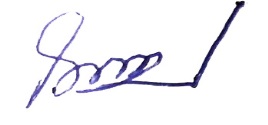 						(นายโสภณ       ผสม)				         นายกองค์การบริหารส่วนตำบลถ้ำพรรณราหมายเหตุ : สําหรับผูที่มีอายุต่ำกวา 18 ปบริบูรณ จะตองมีผูปกครองลงนามยินยอมในใบสมัคร